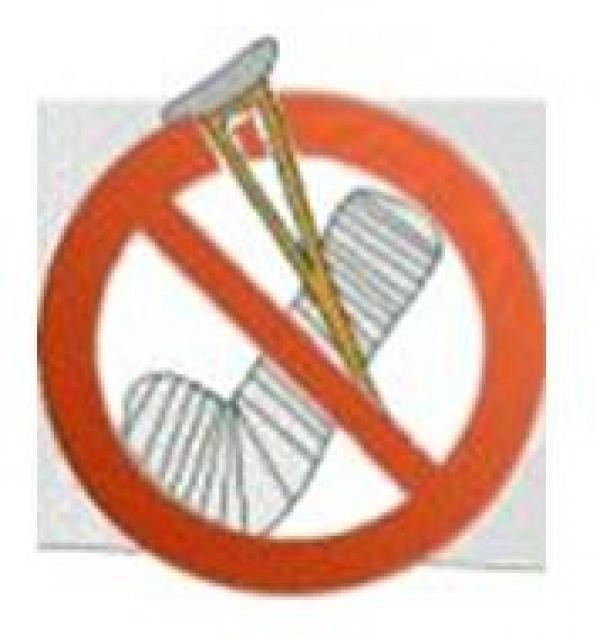 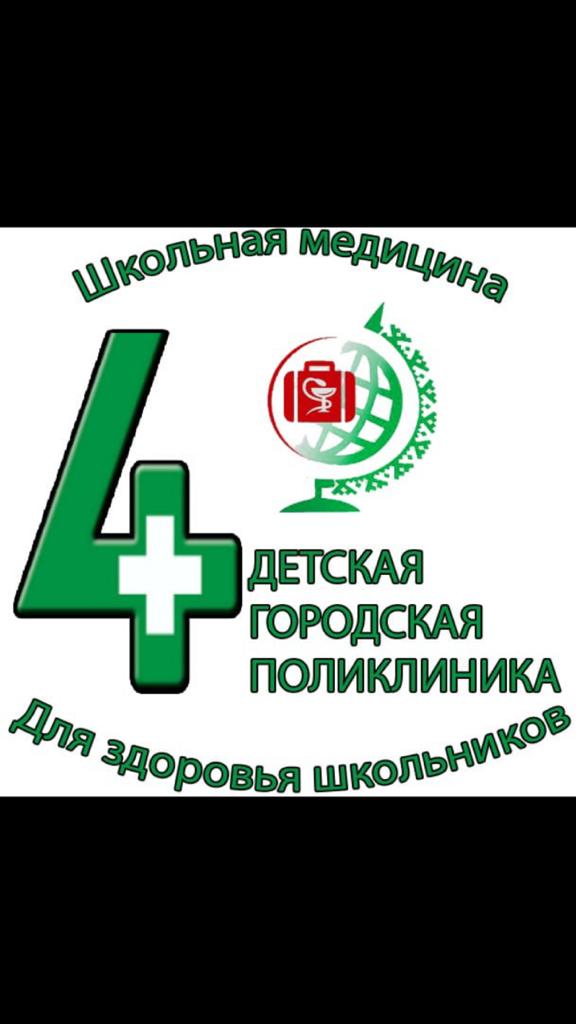 БЕЗОПАСНОСТЬ НА ДОРОГАХ – СОХРАНЕНИЕ ДЕТСКИХ ЖИЗНЕЙ                                  (памятка для родителей)Дорожно-транспортный травматизм  по данным ВОЗ – одна  из ведущих причин детской смертности  в результате непреднамеренных травм и  инвалидности в связи с повреждениями головного мозга и конечностей, длительным ухудшением состояния  здоровья  от основных травм. Главной причиной практически всех несчастных случаев с детьми на дороге является несоблюдение участниками правил дорожного движения, а также отсутствие культуры поведения на дороге.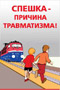            Формирование навыков поведения родителей на улице:Переходить дорогу размеренным шагом, без спешки.Переходя дорогу прекратить все разговоры, давая понять ребенку всю серьезность ситуации.Всегда соблюдать правила дорожного движения.Обращать внимание на нарушителей правил дорожного движения.Переходить дорогу только в положенном месте.Закреплять с детьми знания правил дорожного движения при переходе дороги.     Правила   дорожного  движения  –  детям!Ознакомиться с дорожной обстановкой: при переходе дороги посмотреть, нет ли опасности, нет ли рядом машин.Переходить улицу по пешеходному переходу, зебре.Переходить улицу на зеленый сигнал светофора.Запрещается  переходить  улицу  на красный и желтый сигнал светофора.Ходить  по тротуарам  только с правой стороны.Опасно обходить стоящий автобус, Нужно подождать пока он отъедет от остановки.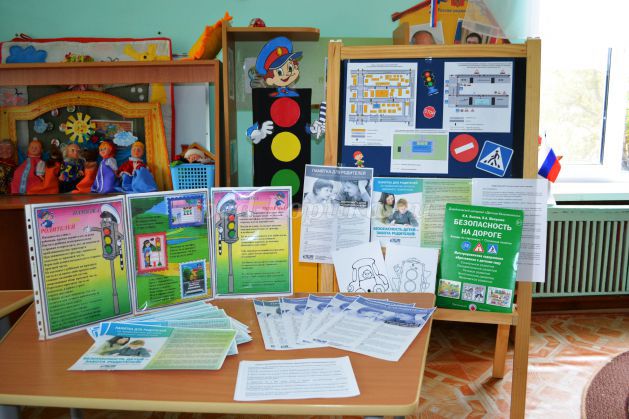 При переходе улицы посмотреть сначала налево, дойти до середины, потом посмотреть направо и продолжить  путь.Никогда не перебегать дорогу перед близко идущим автомобилем.За городом нужно идти по обочине, навстречу транспортному потоку.Быть более внимательными при следующих погодных условиях: сильный дождь,  гололед, заснеженные  дороги,  туман.                                                      Помните! Знания о правилах поведения на дорогах и их выполнение являются залогом сохранения жизни детей!